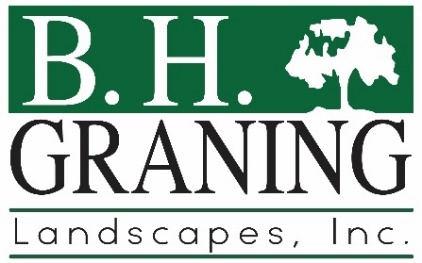 Design    Build    Manage64 Bella Rd, Sylva, NC 28779    /    68 N. Main Street, Canton, NC 28716Phone (828)586-8303 / (828)492-0837Position Available: CarpenterDepartment: Construction or CommercialApplication Contact: Division Managers - Joe Oviedo or Lon LiveseyABOUT THE ROLE:As a Landscape Carpenter, you will be responsible for cutting, fabricating, and installing wood structures according to project specifications. Ideal candidates will have an eye for detail and experience in this field. You will need an understanding of carpentry techniques and methods of installation and construction. You will need to be able to problem solve and work well with numbers. KEY RESPONSIBILITIES & REQUIREMENTS:Proven experience in working with carpentry tools and materials. Excellent understanding of carpentry techniques and methods of installation and constructionProficient in using electrical and manual equipment and measurement tools (powered saws, hammers, rulers etc.)Ability to read technical documents and drawings.Willingness to follow safety guidelines at all times.Good understanding of basic mathWHAT WE OFFER:Competitive salary ranging from $18 TO $25 per hour, based on experience.Opportunity to work with an established company in the landscaping industry.A supportive and collaborative work environmentOpportunities for growth and advancement within the companyIf you're ready to take on this challenging and rewarding role, we would love to hear from you! Apply today and become a part of the B. H. Graning Landscapes, Inc. team.To apply, please submit your resume and cover letter to info@bhglandscapes.com or visit our website at bhglandscapes.com/applyB. H. Graning Landscapes, Inc. is an equal opportunity employer committed to diversity and inclusion in the workplace.